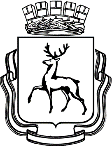 АДМИНИСТРАЦИЯ ГОРОДА НИЖНЕГО НОВГОРОДАДепартамент развития предпринимательстваПРИКАЗВ соответствии с положениями постановления администрации города Нижнего Новгорода от 23.04.2020 № 1364 «О мерах по реализации Указа Губернатора Нижегородской области от 07.04.2020 года № 53 «О мерах поддержки организаций и лиц, пострадавших от распространения новой коронавирусной инфекции (COVID-19)» (далее – Постановление №1364) в связи с поступившим от 27.08.2021 №Сл-01-09-499699/21 письмом Приокского района города Нижнего Новгорода.ПРИКАЗЫВАЮ:Исключить ИП Шевченко Марину Владимировну из п.22 Приказа №136 от 24.07.2020 об утверждении сводного реестра получателей финансовой помощи (субсидий) юридическим лицам и индивидуальным предпринимателям города Нижнего Новгорода, пострадавшим от распространения новой коронавирусной инфекции (COVID-19), в целях возмещения затрат на оплату труда работникам в период действия режима повышенной готовности в связи с несоответствием п.п.2 п. 2.2 Приложения 1 Порядка предоставления финансовой помощи (Далее - Субсидия) юридическим лицам и индивидуальным предпринимателям города Нижнего Новгорода, пострадавшим от распространения новой коронавирусной инфекции (COVID-19), в целях возмещения затрат на оплату труда работникам в период действия режима повышенной готовности, утвержденного постановлением администрации города Нижнего Новгорода от 23.04.2020г. №1364 «О мерах по реализации Указа Губернатора Нижегородской области от 07.04.2020 №53 «О мерах поддержки организаций и лиц, пострадавших  от  распространения  новой  коронавирусной  инфекции  (COVID-19)». (ИП Шевченко Марина Владимировна прекратила деятельность как индивидуальный предприниматель до даты снятия режима повышенной готовности. Дата прекращения деятельности 22.12.2020).Исключить ИП Томилову Анну Алексеевну из п.21 Приказа №136 от 24.07.2020 об утверждении сводного реестра получателей финансовой помощи (субсидий) юридическим лицам и индивидуальным предпринимателям города Нижнего Новгорода, пострадавшим от распространения новой коронавирусной инфекции (COVID-19), в целях возмещения затрат на оплату труда работникам в период действия режима повышенной готовности в связи с несоответствием п.п.2 п. 2.2 Приложения 1 Порядка предоставления финансовой помощи (Далее - Субсидия) юридическим лицам и индивидуальным предпринимателям города Нижнего Новгорода, пострадавшим от распространения новой коронавирусной инфекции (COVID-19), в целях возмещения затрат на оплату труда работникам в период действия режима повышенной готовности, утвержденного постановлением администрации города Нижнего Новгорода от 23.04.2020г. №1364 «О мерах по реализации Указа Губернатора Нижегородской области от 07.04.2020 №53 «О мерах поддержки организаций и лиц, пострадавших  от  распространения  новой  коронавирусной  инфекции  (COVID-19)». (ИП Томилова Анна Алексеевна прекратила деятельность как индивидуальный предприниматель до даты снятия режима повышенной готовности. Дата прекращения деятельности 22.12.2020).Исключить ИП Ужову Татьяну Николаевну из п.21 Приказа №118 от 10.07.2020 об утверждении сводного реестра получателей финансовой помощи (субсидий) юридическим лицам и индивидуальным предпринимателям города Нижнего Новгорода, пострадавшим от распространения новой коронавирусной инфекции (COVID-19), в целях возмещения затрат на оплату труда работникам в период действия режима повышенной готовности в связи с несоответствием п.п.2 п. 2.2 Приложения 1 Порядка предоставления финансовой помощи (Далее - Субсидия) юридическим лицам и индивидуальным предпринимателям города Нижнего Новгорода, пострадавшим от распространения новой коронавирусной инфекции (COVID-19), в целях возмещения затрат на оплату труда работникам в период действия режима повышенной готовности, утвержденного постановлением администрации города Нижнего Новгорода от 23.04.2020г. №1364 «О мерах по реализации Указа Губернатора Нижегородской области от 07.04.2020 №53 «О мерах поддержки организаций и лиц, пострадавших  от  распространения  новой  коронавирусной  инфекции  (COVID-19)». (ИП Ужова Татьяна Николаевна прекратила деятельность как индивидуальный предприниматель до даты снятия режима повышенной готовности. Дата прекращения деятельности 13.01.2021).Исключить ИП Ужову Татьяну Николаевну из п.8 Приказа №152 от 31.07.2020 об утверждении сводного реестра получателей финансовой помощи (субсидий) юридическим лицам и индивидуальным предпринимателям города Нижнего Новгорода, пострадавшим от распространения новой коронавирусной инфекции (COVID-19), в целях возмещения затрат на оплату труда работникам в период действия режима повышенной готовности в связи с несоответствием п.п.2 п. 2.2 Приложения 1 Порядка предоставления финансовой помощи (Далее - Субсидия) юридическим лицам и индивидуальным предпринимателям города Нижнего Новгорода, пострадавшим от распространения новой коронавирусной инфекции (COVID-19), в целях возмещения затрат на оплату труда работникам в период действия режима повышенной готовности, утвержденного постановлением администрации города Нижнего Новгорода от 23.04.2020г. №1364 «О мерах по реализации Указа Губернатора Нижегородской области от 07.04.2020 №53 «О мерах поддержки организаций и лиц, пострадавших  от  распространения  новой  коронавирусной  инфекции  (COVID-19)». (ИП Ужова Татьяна Николаевна прекратила деятельность как индивидуальный предприниматель до даты снятия режима повышенной готовности. Дата прекращения деятельности 13.01.2021).Исключить ИП Ужову Татьяну Николаевну из п.16 Приказа №14 от 14.09.2020 об утверждении сводного реестра получателей финансовой помощи (субсидий) юридическим лицам и индивидуальным предпринимателям города Нижнего Новгорода, пострадавшим от распространения новой коронавирусной инфекции (COVID-19), в целях возмещения затрат на оплату труда работникам в период действия режима повышенной готовности в связи с несоответствием п.п.2 п. 2.2 Приложения 1 Порядка предоставления финансовой помощи (Далее - Субсидия) юридическим лицам и индивидуальным предпринимателям города Нижнего Новгорода, пострадавшим от распространения новой коронавирусной инфекции (COVID-19), в целях возмещения затрат на оплату труда работникам в период действия режима повышенной готовности, утвержденного постановлением администрации города Нижнего Новгорода от 23.04.2020г. №1364 «О мерах по реализации Указа Губернатора Нижегородской области от 07.04.2020 №53 «О мерах поддержки организаций и лиц, пострадавших  от  распространения  новой  коронавирусной  инфекции  (COVID-19)». (ИП Ужова Татьяна Николаевна прекратила деятельность как индивидуальный предприниматель до даты снятия режима повышенной готовности. Дата прекращения деятельности 13.01.2021).Исключить ИП Мельникову Дину Алексеевну из п.22 Приказа №118 от 10.07.2020 об утверждении сводного реестра получателей финансовой помощи (субсидий) юридическим лицам и индивидуальным предпринимателям города Нижнего Новгорода, пострадавшим от распространения новой коронавирусной инфекции (COVID-19), в целях возмещения затрат на оплату труда работникам в период действия режима повышенной готовности в связи с несоответствием п.п.2 п. 2.2 Приложения 1 Порядка предоставления финансовой помощи (Далее - Субсидия) юридическим лицам и индивидуальным предпринимателям города Нижнего Новгорода, пострадавшим от распространения новой коронавирусной инфекции (COVID-19), в целях возмещения затрат на оплату труда работникам в период действия режима повышенной готовности, утвержденного постановлением администрации города Нижнего Новгорода от 23.04.2020г. №1364 «О мерах по реализации Указа Губернатора Нижегородской области от 07.04.2020 №53 «О мерах поддержки организаций и лиц, пострадавших  от  распространения  новой  коронавирусной  инфекции  (COVID-19)». (ИП Мельникова Дина Алексеевна прекратила деятельность как индивидуальный предприниматель до даты снятия режима повышенной готовности. Дата прекращения деятельности 30.12.2020).Исключить ИП Мельникову Дину Алексеевну из п.35 Приказа №25 от 21.09.2020 об утверждении сводного реестра получателей финансовой помощи (субсидий) юридическим лицам и индивидуальным предпринимателям города Нижнего Новгорода, пострадавшим от распространения новой коронавирусной инфекции (COVID-19), в целях возмещения затрат на оплату труда работникам в период действия режима повышенной готовности в связи с несоответствием п.п.2 п. 2.2 Приложения 1 Порядка предоставления финансовой помощи (Далее - Субсидия) юридическим лицам и индивидуальным предпринимателям города Нижнего Новгорода, пострадавшим от распространения новой коронавирусной инфекции (COVID-19), в целях возмещения затрат на оплату труда работникам в период действия режима повышенной готовности, утвержденного постановлением администрации города Нижнего Новгорода от 23.04.2020г. №1364 «О мерах по реализации Указа Губернатора Нижегородской области от 07.04.2020 №53 «О мерах поддержки организаций и лиц, пострадавших  от  распространения  новой  коронавирусной  инфекции  (COVID-19)». (ИП Мельникова Дина Алексеевна прекратила деятельность как индивидуальный предприниматель до даты снятия режима повышенной готовности. Дата прекращения деятельности 30.12.2020).Исключить ИП Борисову Наталью Игоревну из п.6 Приказа №94 от 30.06.2020 об утверждении сводного реестра получателей финансовой помощи (субсидий) юридическим лицам и индивидуальным предпринимателям города Нижнего Новгорода, пострадавшим от распространения новой коронавирусной инфекции (COVID-19), в целях возмещения затрат на оплату труда работникам в период действия режима повышенной готовности в связи с несоответствием п.п.2 п. 2.2 Приложения 1 Порядка предоставления финансовой помощи (Далее - Субсидия) юридическим лицам и индивидуальным предпринимателям города Нижнего Новгорода, пострадавшим от распространения новой коронавирусной инфекции (COVID-19), в целях возмещения затрат на оплату труда работникам в период действия режима повышенной готовности, утвержденного постановлением администрации города Нижнего Новгорода от 23.04.2020г. №1364 «О мерах по реализации Указа Губернатора Нижегородской области от 07.04.2020 №53 «О мерах поддержки организаций и лиц, пострадавших  от  распространения  новой  коронавирусной  инфекции  (COVID-19)». (ИП Борисова Наталья Игоревна прекратила деятельность как индивидуальный предприниматель до даты снятия режима повышенной готовности. Дата прекращения деятельности 03.12.2020).Исключить ИП Борисову Наталью Игоревну из п.17 Приказа №113 от 09.07.2020 об утверждении сводного реестра получателей финансовой помощи (субсидий) юридическим лицам и индивидуальным предпринимателям города Нижнего Новгорода, пострадавшим от распространения новой коронавирусной инфекции (COVID-19), в целях возмещения затрат на оплату труда работникам в период действия режима повышенной готовности в связи с несоответствием п.п.2 п. 2.2 Приложения 1 Порядка предоставления финансовой помощи (Далее - Субсидия) юридическим лицам и индивидуальным предпринимателям города Нижнего Новгорода, пострадавшим от распространения новой коронавирусной инфекции (COVID-19), в целях возмещения затрат на оплату труда работникам в период действия режима повышенной готовности, утвержденного постановлением администрации города Нижнего Новгорода от 23.04.2020г. №1364 «О мерах по реализации Указа Губернатора Нижегородской области от 07.04.2020 №53 «О мерах поддержки организаций и лиц, пострадавших  от  распространения  новой  коронавирусной  инфекции  (COVID-19)». (ИП Борисова Наталья Игоревна прекратила деятельность как индивидуальный предприниматель до даты снятия режима повышенной готовности. Дата прекращения деятельности 03.12.2020).Исключить ИП Борисову Наталью Игоревну из п.4 Приказа №197 от 31.08.2020 об утверждении сводного реестра получателей финансовой помощи (субсидий) юридическим лицам и индивидуальным предпринимателям города Нижнего Новгорода, пострадавшим от распространения новой коронавирусной инфекции (COVID-19), в целях возмещения затрат на оплату труда работникам в период действия режима повышенной готовности в связи с несоответствием п.п.2 п. 2.2 Приложения 1 Порядка предоставления финансовой помощи (Далее - Субсидия) юридическим лицам и индивидуальным предпринимателям города Нижнего Новгорода, пострадавшим от распространения новой коронавирусной инфекции (COVID-19), в целях возмещения затрат на оплату труда работникам в период действия режима повышенной готовности, утвержденного постановлением администрации города Нижнего Новгорода от 23.04.2020г. №1364 «О мерах по реализации Указа Губернатора Нижегородской области от 07.04.2020 №53 «О мерах поддержки организаций и лиц, пострадавших  от  распространения  новой  коронавирусной  инфекции  (COVID-19)». (ИП Борисова Наталья Игоревна прекратила деятельность как индивидуальный предприниматель до даты снятия режима повышенной готовности. Дата прекращения деятельности 03.12.2020).Исключить ИП Федяшова Никиту Викторовича из п.8 Приказа №94 от 30.06.2020 об утверждении сводного реестра получателей финансовой помощи (субсидий) юридическим лицам и индивидуальным предпринимателям города Нижнего Новгорода, пострадавшим от распространения новой коронавирусной инфекции (COVID-19), в целях возмещения затрат на оплату труда работникам в период действия режима повышенной готовности в связи с несоответствием п.п.2 п. 2.2 Приложения 1 Порядка предоставления финансовой помощи (Далее - Субсидия) юридическим лицам и индивидуальным предпринимателям города Нижнего Новгорода, пострадавшим от распространения новой коронавирусной инфекции (COVID-19), в целях возмещения затрат на оплату труда работникам в период действия режима повышенной готовности, утвержденного постановлением администрации города Нижнего Новгорода от 23.04.2020г. №1364 «О мерах по реализации Указа Губернатора Нижегородской области от 07.04.2020 №53 «О мерах поддержки организаций и лиц, пострадавших  от  распространения  новой  коронавирусной  инфекции  (COVID-19)». (ИП Федяшов Никита Викторович прекратил деятельность как индивидуальный предприниматель до даты снятия режима повышенной готовности. Дата прекращения деятельности 03.06.2021).Исключить ИП Федяшова Никиту Викторовича из п.15 Приказа №5 от 04.09.2020 об утверждении сводного реестра получателей финансовой помощи (субсидий) юридическим лицам и индивидуальным предпринимателям города Нижнего Новгорода, пострадавшим от распространения новой коронавирусной инфекции (COVID-19), в целях возмещения затрат на оплату труда работникам в период действия режима повышенной готовности в связи с несоответствием п.п.2 п. 2.2 Приложения 1 Порядка предоставления финансовой помощи (Далее - Субсидия) юридическим лицам и индивидуальным предпринимателям города Нижнего Новгорода, пострадавшим от распространения новой коронавирусной инфекции (COVID-19), в целях возмещения затрат на оплату труда работникам в период действия режима повышенной готовности, утвержденного постановлением администрации города Нижнего Новгорода от 23.04.2020г. №1364 «О мерах по реализации Указа Губернатора Нижегородской области от 07.04.2020 №53 «О мерах поддержки организаций и лиц, пострадавших  от  распространения  новой  коронавирусной  инфекции  (COVID-19)». (ИП Федяшов Никита Викторович прекратил деятельность как индивидуальный предприниматель до даты снятия режима повышенной готовности. Дата прекращения деятельности 03.06.2021).Исключить ИП Федяшова Никиту Викторовича из п.9 Приказа №104 от 06.07.2020 об утверждении сводного реестра получателей финансовой помощи (субсидий) юридическим лицам и индивидуальным предпринимателям города Нижнего Новгорода, пострадавшим от распространения новой коронавирусной инфекции (COVID-19), в целях возмещения затрат на оплату коммунальных услуг в период действия режима повышенной готовности в связи с несоответствием п.п.2 п. 2.2 Приложения 2 Порядка предоставления финансовой помощи (Далее - Субсидия) юридическим лицам и индивидуальным предпринимателям города Нижнего Новгорода, пострадавшим от распространения новой коронавирусной инфекции (COVID-19), в целях возмещения затрат на оплату коммунальных услуг в период действия режима повышенной готовности, утвержденного постановлением администрации города Нижнего Новгорода от 23.04.2020г. №1364 «О мерах по реализации Указа Губернатора Нижегородской области от 07.04.2020 №53 «О мерах поддержки организаций и лиц, пострадавших  от  распространения  новой  коронавирусной  инфекции  (COVID-19)». (ИП Федяшов Никита Викторович прекратил деятельность как индивидуальный предприниматель до даты снятия режима повышенной готовности. Дата прекращения деятельности 03.06.2021).Исключить ИП Федяшова Никиту Викторовича из п.14 Приказа №146 от 28.07.2020 об утверждении сводного реестра получателей финансовой помощи (субсидий) юридическим лицам и индивидуальным предпринимателям города Нижнего Новгорода, пострадавшим от распространения новой коронавирусной инфекции (COVID-19), в целях возмещения затрат на оплату коммунальных услуг в период действия режима повышенной готовности в связи с несоответствием п.п.2 п. 2.2 Приложения 2 Порядка предоставления финансовой помощи (Далее - Субсидия) юридическим лицам и индивидуальным предпринимателям города Нижнего Новгорода, пострадавшим от распространения новой коронавирусной инфекции (COVID-19), в целях возмещения затрат на оплату коммунальных услуг в период действия режима повышенной готовности, утвержденного постановлением администрации города Нижнего Новгорода от 23.04.2020г. №1364 «О мерах по реализации Указа Губернатора Нижегородской области от 07.04.2020 №53 «О мерах поддержки организаций и лиц, пострадавших  от  распространения  новой  коронавирусной  инфекции  (COVID-19)». (ИП Федяшов Никита Викторович прекратил деятельность как индивидуальный предприниматель до даты снятия режима повышенной готовности. Дата прекращения деятельности 03.06.2021).Исключить ИП Федяшова Никиту Викторовича из п.14 Приказа №12 от 10.09.2020 об утверждении сводного реестра получателей финансовой помощи (субсидий) юридическим лицам и индивидуальным предпринимателям города Нижнего Новгорода, пострадавшим от распространения новой коронавирусной инфекции (COVID-19), в целях возмещения затрат на оплату коммунальных услуг в период действия режима повышенной готовности в связи с несоответствием п.п.2 п. 2.2 Приложения 2 Порядка предоставления финансовой помощи (Далее - Субсидия) юридическим лицам и индивидуальным предпринимателям города Нижнего Новгорода, пострадавшим от распространения новой коронавирусной инфекции (COVID-19), в целях возмещения затрат на оплату коммунальных услуг в период действия режима повышенной готовности, утвержденного постановлением администрации города Нижнего Новгорода от 23.04.2020г. №1364 «О мерах по реализации Указа Губернатора Нижегородской области от 07.04.2020 №53 «О мерах поддержки организаций и лиц, пострадавших  от  распространения  новой  коронавирусной  инфекции  (COVID-19)». (ИП Федяшов Никита Викторович прекратил деятельность как индивидуальный предприниматель до даты снятия режима повышенной готовности. Дата прекращения деятельности 03.06.2021).Исключить ИП Ужову Татьяну Николаевну из п.10 Приказа №119 от 10.07.2020 об утверждении сводного реестра получателей финансовой помощи (субсидий) юридическим лицам и индивидуальным предпринимателям города Нижнего Новгорода, пострадавшим от распространения новой коронавирусной инфекции (COVID-19), в целях возмещения затрат на оплату коммунальных услуг в период действия режима повышенной готовности в связи с несоответствием п.п.2 п. 2.2 Приложения 2 Порядка предоставления финансовой помощи (Далее - Субсидия) юридическим лицам и индивидуальным предпринимателям города Нижнего Новгорода, пострадавшим от распространения новой коронавирусной инфекции (COVID-19), в целях возмещения затрат на оплату коммунальных услуг в период действия режима повышенной готовности, утвержденного постановлением администрации города Нижнего Новгорода от 23.04.2020г. №1364 «О мерах по реализации Указа Губернатора Нижегородской области от 07.04.2020 №53 «О мерах поддержки организаций и лиц, пострадавших  от  распространения  новой  коронавирусной  инфекции  (COVID-19)». (ИП Ужова Татьяна Николаевна прекратила деятельность как индивидуальный предприниматель до даты снятия режима повышенной готовности. Дата прекращения деятельности 13.01.2021).Исключить ИП Ужову Татьяну Николаевну из п.10 Приказа №151 от 31.07.2020 об утверждении сводного реестра получателей финансовой помощи (субсидий) юридическим лицам и индивидуальным предпринимателям города Нижнего Новгорода, пострадавшим от распространения новой коронавирусной инфекции (COVID-19), в целях возмещения затрат на оплату коммунальных услуг в период действия режима повышенной готовности в связи с несоответствием п.п.2 п. 2.2 Приложения 2 Порядка предоставления финансовой помощи (Далее - Субсидия) юридическим лицам и индивидуальным предпринимателям города Нижнего Новгорода, пострадавшим от распространения новой коронавирусной инфекции (COVID-19), в целях возмещения затрат на оплату коммунальных услуг в период действия режима повышенной готовности, утвержденного постановлением администрации города Нижнего Новгорода от 23.04.2020г. №1364 «О мерах по реализации Указа Губернатора Нижегородской области от 07.04.2020 №53 «О мерах поддержки организаций и лиц, пострадавших  от  распространения  новой  коронавирусной  инфекции  (COVID-19)». (ИП Ужова Татьяна Николаевна прекратила деятельность как индивидуальный предприниматель до даты снятия режима повышенной готовности. Дата прекращения деятельности 13.01.2021).Исключить ИП Ужову Татьяну Николаевну из п.15 Приказа №15 от 14.09.2020 об утверждении сводного реестра получателей финансовой помощи (субсидий) юридическим лицам и индивидуальным предпринимателям города Нижнего Новгорода, пострадавшим от распространения новой коронавирусной инфекции (COVID-19), в целях возмещения затрат на оплату коммунальных услуг в период действия режима повышенной готовности в связи с несоответствием п.п.2 п. 2.2 Приложения 2 Порядка предоставления финансовой помощи (Далее - Субсидия) юридическим лицам и индивидуальным предпринимателям города Нижнего Новгорода, пострадавшим от распространения новой коронавирусной инфекции (COVID-19), в целях возмещения затрат на оплату коммунальных услуг в период действия режима повышенной готовности, утвержденного постановлением администрации города Нижнего Новгорода от 23.04.2020г. №1364 «О мерах по реализации Указа Губернатора Нижегородской области от 07.04.2020 №53 «О мерах поддержки организаций и лиц, пострадавших  от  распространения  новой  коронавирусной  инфекции  (COVID-19)». (ИП Ужова Татьяна Николаевна прекратила деятельность как индивидуальный предприниматель до даты снятия режима повышенной готовности. Дата прекращения деятельности 13.01.2021).Контроль оставляю за собой.Директор департамента 		     		                     	А.В. СимагинПриложение № 1к Приказу «О внесении изменений в Приказы об утверждении сводных реестров получателей субсидий»Утверждено:Директор департамента развития предпринимательства____________________________(подпись)«____»______________2021года№О внесении изменений в Приказы об утверждении сводных реестров получателей субсидий №п.п.Район№ ПриказаДата комиссииНаименование организации, ФИО индивидуального предпринимателяИНН/КППОбъём субсидий (руб.)Период предоставления субсидий22Приокский13622.07.2020ИП Шевченко Марина Владимировна526100315107ИсключитьИсключить21Приокский13622.07.2020ИП Томилова Анна Алексеевна526108874139ИсключитьИсключить21Приокский11809.07.2020ИП Ужова Татьяна Николаевна525808695020ИсключитьИсключить8Приокский15228.07.2020ИП Ужова Татьяна Николаевна525808695020ИсключитьИсключить16Приокский1409.09.2020ИП Ужова Татьяна Николаевна525808695020ИсключитьИсключить22Приокский11809.07.2020ИП Мельникова Дина Алексеевна526103963410ИсключитьИсключить35Приокский2517.09.2020ИП Мельникова Дина Алексеевна526103963410ИсключитьИсключить6Приокский9426.06.2020ИП Борисова Наталья Игоревна525707579204ИсключитьИсключить17Приокский11307.07.2020ИП Борисова Наталья Игоревна525707579204ИсключитьИсключить4Приокский19710.08.2020ИП Борисова Наталья Игоревна525707579204ИсключитьИсключить8Приокский9426.06.2020ИП Федяшов Никита Викторович526103883806ИсключитьИсключить15Приокский502.09.2020ИП Федяшов Никита Викторович526103883806ИсключитьИсключить9Приокский10402.07.2020ИП Федяшов Никита Викторович526103883806ИсключитьИсключить14Приокский14627.07.2020ИП Федяшов Никита Викторович526103883806ИсключитьИсключить14Приокский1207.09.2020ИП Федяшов Никита Викторович526103883806ИсключитьИсключить10Приокский11909.07.2020ИП Ужова Татьяна Николаевна525808695020ИсключитьИсключить10Приокский15128.07.2020ИП Ужова Татьяна Николаевна525808695020ИсключитьИсключить15Приокский1509.09.2020ИП Ужова Татьяна Николаевна525808695020ИсключитьИсключить